CITY OF BYLAW NO. 4500.082A BYLAW TO AMEND THE CITY OF NANAIMO “ZONING BYLAW 2011 NO. 4500”	WHEREAS the Council may zone land, by bylaw, pursuant to Sections 890, 891, 903 and 904 of the Local Government Act;	THEREFORE BE IT RESOLVED the Municipal Council of the City of Nanaimo, in open meeting assembled, ENACTS AS FOLLOWS:This Bylaw may be cited as the “ZONING AMENDMENT BYLAW 2015 NO. 4500.082”.2.	The City of Nanaimo “ZONING BYLAW 2011 NO. 4500" is hereby amended as follows:By rezoning the lands legally described as LOTS 1 TO 2, BLOCK 2, SECTION 1, NANAIMO DISTRICT, PLAN 1391; LOT 3, BLOCK 2, SECTION 32, RANGE OF PART OF SECTION 1, NANAIMO DISTRICT, PLAN 1391; and LOTS 4 TO 7, BLOCK 2, SECTION 1, NANAIMO DISTRICT, PLAN 1391 (525 Third Street); LOT 8, BLOCK 2, SECTION 1, NANAIMO DISTRICT, PLAN (305 Watfield Avenue); LOT 9, BLOCK 2, SECTION 1, NANAIMO DISTRICT, PLAN 1391 (311 Watfield Avenue); LOTS 10 TO 14, BLOCK 2, SECTION 1, NANAIMO DISTRICT, PLAN 1391 (321 Watfield Avenue); LOT 1, SECTION 1, NANAIMO DISTRICT, PLAN 14951 (306 Hillcrest Avenue); and the adjacent closed road from Single Dwelling Residential (R1) and Duplex Residential (R4) to Mixed Use Corridor (COR2) as shown on Schedule A.PASSED FIRST READING 2015-JUL-20PASSED SECOND READING 2015-JUL-20PUBLIC HEARING HELD 			______PASSED THIRD READING 			______ADOPTED 			File: RA000348Address:	 306 Hillcrest Avenue / 525 Third Street / 305, 311 & 321 Watfield Avenue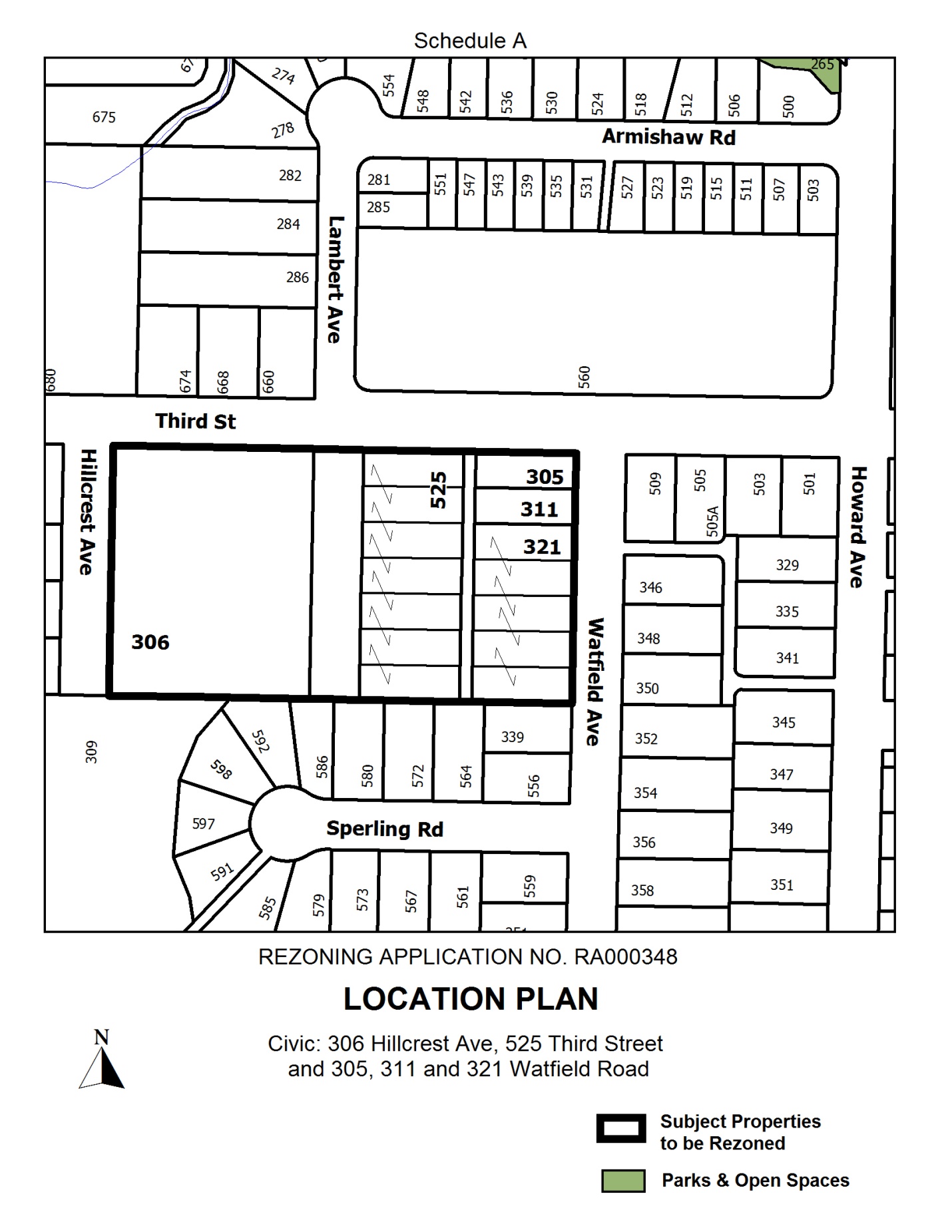 MAYORCORPORATE OFFICER